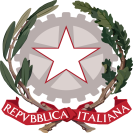 ISTITUTO COMPRENSIVO DI TEGGIANOScuola dell’Infanzia – Primaria – Secondaria di I GradoAutonomia 69 – Distretto 61 – C. M. SAIC89700N –  C.F. 92012870652Via Pasquale M. De Honestis 5 – 84039 – TEGGIANO – SA – tel. 0975/79118e-mail – saic89700n@istruzione.it-saic89700n@pec.istruzione.itwww.icteggiano.edu.itALLEGATO SCHEDA ADOMANDA DI ISCRIZIONE ALLA SCUOLA DELL’INFANZIAAl Dirigente scolastico del_________________________________________________________________(denominazione dell’istituzione scolastica)_l_ sottoscritt ___________________________________________________________________________   (cognome e nome)in qualità di  genitore/esercente la responsabilità genitoriale  tutore  affidatario,CHIEDEl’iscrizione del__ bambin _ ________________________________________________________________                        (cognome e nome) a codesta scuola dell’infanzia ________________________________ per l’a. s. 2024-2025       (denominazione della scuola)chiede di avvalersi,sulla base del piano triennale dell’offerta formativa della scuola e delle risorse disponibili, del seguente orario: orario ordinario delle attività educative per 40 ore settimanali oppure orario ridotto delle attività educative con svolgimento nella fascia del mattino per 25 ore settimanali oppure orario prolungato delle attività educative fino a 50 ore alla settimanachiede altresì di avvalersi: dell’anticipo (per i nati entro il 30 aprile 2022) subordinatamente alla disponibilità di posti e alla precedenza dei nati che compiono tre anni entro il 31 dicembre 2024.In base alle norme sullo snellimento dell’attività amministrativa, consapevole delle responsabilità cui va incontro in caso di dichiarazione non corrispondente al vero,dichiara che- _l_ bambin _ ___________________________________________________________________________                           (cognome e nome)				(codice fiscale)- è nat_ a ______________________________________ (prov.) ____________________ il _____________- è cittadino  italiano  altro (indicare nazionalità) ______________________________________________- è residente a ______________________________________________ (prov.) _______________________ - Via/piazza _______________________________________n._____ Tel.____________________________ - Altro recapito telefonico _____________________ indirizzo e-mail principale_______________________  secondo indirizzo e-mail ____________________________________- è stat __ sottopost __ alle vaccinazioni obbligatorie □ si □ no                                                                                                                                                 segue →che il proprio nucleo familiare è composto da:Firma di autocertificazione* ______________________________________________________________(Legge n. 127 del 1997, d.P.R. n. 445 del 2000) da sottoscrivere al momento della presentazione della domanda alla scuola* Alla luce delle disposizioni del codice civile in materia di filiazione, la richiesta di iscrizione, rientrando nella responsabilità genitoriale, deve essere sempre condivisa dai genitori. Qualora la domanda sia firmata da un solo genitore, si intende che la scelta dell’istituzione scolastica sia stata condivisa.Il sottoscritto, presa visione dell’informativa resa dalla scuola ai sensi dell’articolo 13  del Regolamento (UE) 2016/679 del Parlamento europeo e del Consiglio del 27 aprile 2016 relativo alla protezione delle persone fisiche con riguardo al trattamento dei dati personali, nonché alla libera circolazione di tali dati, dichiara di essere consapevole che la scuola presso la quale il bambino risulta iscritto può utilizzare i dati contenuti nella presente autocertificazione esclusivamente nell’ambito e per i fini istituzionali propri della Pubblica Amministrazione (decreto legislativo 30.6.2003, n. 196 e successive modificazioni, Regolamento (UE) 2016/679).Data      			 Presa visione *                          __________________	____________________________________________________________________	__________________________________________________* Alla luce delle disposizioni del codice civile in materia di filiazione, la richiesta di iscrizione, rientrando nella responsabilità genitoriale, deve essere sempre condivisa dai genitori. Qualora la domanda sia firmata da un solo genitore, si intende che la scelta dell’istituzione scolastica sia stata condivisa. ALLEGATO SCHEDA BModulo per l’esercizio del diritto di scegliere se avvalersi o non avvalersi dell’insegnamento della religione cattolicaAlunno __________________________________________________________________Premesso che lo Stato assicura l’insegnamento della religione cattolica nelle scuole di ogni ordine e grado in conformità all’Accordo che apporta modifiche al Concordato Lateranense (art. 9.2), il presente modulo costituisce richiesta dell’autorità scolastica in ordine all’esercizio del diritto di scegliere se avvalersi o non avvalersi dell’insegnamento della religione cattolica.La scelta operata all’atto dell’iscrizione ha effetto per l’intero anno scolastico cui si riferisce e per i successivi anni di corso in cui sia prevista l’iscrizione d’ufficio, fermo restando, anche nelle modalità di applicazione, il diritto di scegliere ogni anno se avvalersi o non avvalersi dell’insegnamento della religione cattolica.Scelta di avvalersi dell’insegnamento della religione cattolica    		Scelta di non avvalersi dell’insegnamento della religione cattolica		Data      			 Firma*                          __________________	____________________________________________________________________	__________________________________________________*Studente della scuola secondaria di secondo grado ovvero genitori/chi esercita la responsabilità genitoriale/tutore/affidatario, per gli allievi delle scuole dell’infanzia, primarie e secondarie di I grado (se minorenni).Alla luce delle disposizioni del codice civile in materia di filiazione, la scelta, rientrando nella responsabilità genitoriale, deve essere sempre condivisa dai genitori. Qualora la domanda sia firmata da un solo genitore, si intende che la scelta sia stata comunque condivisa. Data ___________________Scuola _____________________________________________ Sezione _____________Art. 9.2 dell’Accordo, con protocollo addizionale, tra la Repubblica Italiana e la Santa Sede firmato il 18 febbraio 1984, ratificato con la legge 25 marzo 1985, n. 121, che apporta modificazioni al Concordato Lateranense dell’11 febbraio 1929:“La Repubblica Italiana, riconoscendo il valore della cultura religiosa e tenendo conto che i principi del cattolicesimo fanno parte del patrimonio storico del popolo italiano, continuerà ad assicurare, nel quadro delle finalità della scuola, l’insegnamento della religione cattolica nelle scuole pubbliche non universitarie di ogni ordine e grado.Nel rispetto della libertà di coscienza e della responsabilità educativa dei genitori, è garantito a ciascuno il diritto di scegliere se avvalersi o non avvalersi di detto insegnamento.All’atto dell’iscrizione gli studenti o i loro genitori eserciteranno tale diritto, su richiesta dell’autorità scolastica, senza che la loro scelta possa dar luogo ad alcuna forma di discriminazione”.N.B. I dati rilasciati sono utilizzati dalla scuola nel rispetto delle norme sulla privacy, previste  dal d.lgs. 196 del 2003 e successive modificazioni e dal Regolamento (UE) 2016/679 del Parlamento europeo e del Consiglio.ALLEGATO SCHEDA CModulo integrativo per le scelte degli alunni che non si avvalgono dell’insegnamento della religione cattolicaAllievo _________________________________________________________________La scelta operata ha effetto per l’intero anno scolastico cui si riferisce.A) ATTIVITÀ DIDATTICHE E FORMATIVE			B) ATTIVITÀ DI STUDIO E/O DI RICERCA INDIVIDUALI CON ASSISTENZA DI PERSONALE DOCENTE						C) LIBERA ATTIVITÀ DI STUDIO E/O DI RICERCA INDIVIDUALI SENZA ASSISTENZA DI PERSONALE DOCENTE (solo per gli studenti degli istituti di istruzione secondaria di secondo grado)							D) NON FREQUENZA DELLA SCUOLA NELLE ORE DI INSEGNAMENTO DELLA RELIGIONE CATTOLICA						(La scelta si esercita contrassegnando la voce che interessa)Firma: __________________________________________________________________Genitore ________________________________________________________________________Firma dello studente e controfirma dei genitori/chi esercita la responsabilità genitoriale/tutore/affidatario, dell’alunno minorenne frequentante un istituto di istruzione secondaria di II grado che abbia effettuato la scelta di cui al punto D).Nel caso di scelta di cui al punto D) ai genitori dello studente della scuola secondaria di primo o secondo grado saranno chieste dall’istituzione scolastica successivamente puntuali indicazioni per iscritto in ordine alla modalità di uscita dalla scuola, secondo quanto stabilito con la c.m. n. 9 del 18 gennaio 1991.Alla luce delle disposizioni del codice civile in materia di filiazione, la scelta, rientrando nella responsabilità genitoriale, deve essere sempre condivisa dai genitori. Qualora sia firmata da un solo genitore, si intende che la scelta sia stata comunque condivisa. Data_________________________________N.B. I dati rilasciati sono utilizzati dalla scuola nel rispetto delle norme sulla privacy, previste dal d. lgs. 196 d.lgs. 2003 e successive modificazioni e dal Regolamento (UE) 2016/679 del Parlamento europeo e del Consiglio.CognomeNomeLuogo di nascitaData di nascitaGrado di parentela